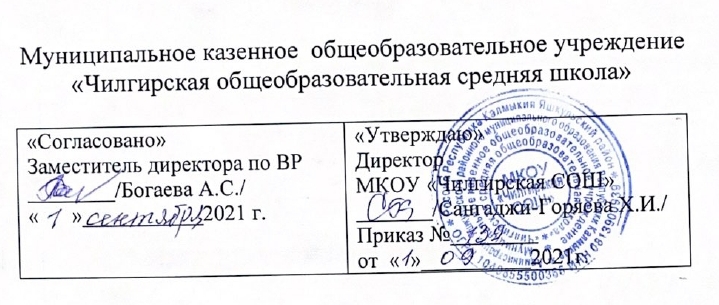 РАБОЧАЯ ПРОГРАММАпо внеурочной деятельности« Занимательная грамматика »направление:обще-интеллектуальноедля 4 классана 2021 - 2022 учебный годСоставитель: учитель начальных классовБембешева Н.А.Пояснительная запискаПредлагаемая программа внеурочной деятельности «Занимательная грамматика» рассчитана на учащихся 4 класса. Организация деятельности учащихся основывается на следующих принципах:1 Коммуникативный- развитие умения ориентироваться в ситуации общения                                                                                                                                                                                                          - знакомство с различными ситуациями общения ( устными и письменными, речевыми и неречевыми)                                                                                                                              - развитие у учащихся желания создавать собственные тексты различной стилевой направленности ( деловой, художественной, научно – познавательной)                                                                                                                                                                                                                                                                           - организацию учебного ( делового) общения в паре, в группе на основе уважения, взаимопонимания в совместной деятельности                            2 Познавательный- язык – важнейшее средство познания мира                                                                                                                                                                                                                                  - развитие мышления, интуиции, воображения учащихся                                                                                                                                                                                            - поэтапное усвоение важнейших понятий курса русского языка 4 класса                                                                                                                                   - осмысление понятия «культура»                                                                                                                                                                                                                                                      -освоение процессов анализа и синтеза в структуре мыслительных действий                                                                                                                                - рассмотрение слова как сложного языкового знака3 Принцип личностной направленности обучения и творческой активности- пробуждение у ребенка желания учиться и получать знания                                                                                                                                                                                                         - развитие интереса к изучению языка и творческой активности                                                                                                                                                                              - знакомство и освоение базовых ценностей, основанных на традициях отечественной культуры                                                                                                                                   - творческая самореализация личности в процессе изучения русского языкаИзучение русского языка на основе этих трех принципов создает реальные условия для реализации деятельностного подхода, благодаря которому изучение русского языка становится интересным и доступным для ребенка.Место курса в учебном планеНа внеурочную деятельность  «Занимательная грамматика»  в 4 классе  (внеурочное время) выделяется 34 часа (1 час в неделю)Результаты изучения курсаПрограмма обеспечивает достижение выпускниками начальной школы следующих личностных, метапредметных и предметных результатов. Личностные результаты1 Формирование основ российской гражданской идентичности, чувства гордости за свою Родину, российский народ и историю России, осознание своей этнической  и национальной  принадлежности. 2  Развитие мотивов  учебной деятельности  и формирование личностного смысла учения.3 Развитие самостоятельности и личной ответственности  за свои поступки на основе  представлений о нравственных нормах.4 Развитие этнических чувств, доброжелательности, понимания и сопереживания чувствам других людей. Понимание значимости позитивного стиля общения, основанного на миролюбии, терпении, сдержанности  и доброжелательности.5 Формирование эстетических потребностей, ценностей  и чувств.6 Развитие навыков сотрудничества со взрослыми и сверстниками в разных социальных ситуациях, умения не создавать конфликтов  и находить выходы из спорных ситуаций.Метапредметные результаты1 Умение планировать, контролировать и оценивать учебные действия в соответствии с поставленной задачей и условиями ее реализации, определять наиболее эффективные способы достижения результата.2 Способность принимать и сохранять цели и задачи учебной деятельности, находить средства ее осуществления.3 Умение включаться в обсуждение проблем творческого и поискового характера, усваивать способы их решения.4 Умение понимать причины успеха (неуспеха) учебной деятельности и способность конструктивно действовать даже в ситуациях неуспеха.5 Освоение начальных форм самонаблюдения в процессе познавательной деятельности.6 Умение создавать и использовать знаково – символические модели для решения учебных и практических задач.7 Использование различных способов поиска (в справочных источниках и открытом информационном пространстве – Интернете), сбора, обработки, анализа, организации, передачи  и интерпретации информации в соответствии с коммуникативными и познавательными задачами.8 Овладение навыками смыслового чтения текстов различных стилей и жанров в соответствии с целями и задачами. Осознанное выстраивание речевого высказывания в соответствии с задачами коммуникации, составление текстов  в устной и письменной форме.9 Овладение следующими логическими действиями:-сравнение;-анализ;-синтез;-классификация и обобщение по родовидовым признакам;-установление аналогий и причинно – следственных связей;-построение рассуждений;-отнесение к известным понятиям.10 Готовность слушать собеседника и вести диалог, признавать возможность существования различных точек зрения и права каждого иметь свою. Умение излагать свое мнение  и аргументировать свою точку зрения и оценку событий. Умение активно использовать диалог и монолог как речевые средства для решения коммуникативных и познавательных задач. 11 Определение общей цели совместной деятельности и путей её достижения; умение договариваться о распределении функций и ролей, осуществлять взаимный контроль, адекватно оценивать собственное поведение.12 Готовность конструктивно решать конфликты  с учетом интересов сторон и сотрудничества.Предметные результаты1 Формирование первоначальных представлений о единстве и многообразии языкового и культурного пространства России, о языке как основе национального самосознания.2 Понимание обучающимися того, что язык представляет собой явление национальной культуры и основное средство человеческого общения и взаимопонимания, осознание значения русского языка как государственного языка Российской Федерации, языка межнационального общения.3 Первоначальное усвоение главных понятий курса русского языка (фонетических, лексических, грамматических), представляющих основные единицы языка и отражающие существенные связи, отношение и функции.4 Понимание слова как двусторонней единицы языка, как взаимосвязи значения и звучания слова. Практическое усвоение заместительной (знаковой) функции языка.5 Овладение первоначальными представлениями о нормах русского  и родного литературного языка (орфоэпических, лексических, грамматических) и правилах речевого этикета. Умение ориентироваться в целях, задачах, средствах и условиях общения, выбирать адекватные языковые средства для успешного решения коммуникативных задач.6 Формирование позитивного отношения к правильной устной и письменной речи как показателям общей культуры и гражданской позиции человека.7 Овладение учебными действиями с языковыми единицами и умение использовать приобретенные знания для решения познавательных, практических и коммуникативных задач.Содержание программыФонетика и орфоэпия. Различение гласных и согласных звуков. Нахождение в слове ударных и безударных гласных звуков. Ударение, произношение звуков и сочетаний звуков в соответствии с нормами современного русского литературного языка. Фонетический разбор слова.Графика. Различение звуков и букв. Значение алфавита: правильное называние букв, их последовательность. Использование алфавита при работе со словарями, справочниками, каталогами.Лексика (изучается во всех разделах курса). Практическое представление о слове как единице языка. Понимание слова, единства звучания и значения. Различение внешней (звуко – буквенной) стороны и внутренней (значения слова) с помощью наглядно – образных моделей. Первоначальное представление о слове как знаке, как заместителе реальных предметов (их действий и свойств). Определение значения слов по тексту, выявление слов, значение которых требует уточнения. Определение значения слова по тексту или уточнение значения с помощью толкового словаря. Номинативная функция слова (называть предметы окружающего мира). Слова – имена собственные (наименование единичных предметов), имена нарицательные (общее наименование ряда подобных предметов).Дифференциация слов по вопросам «кто?», «что?» для обозначения одушевленных и неодушевленных предметов. Различение слов с конкретным и общим значением. Знакомство со словарями антонимов, синонимов,    Наблюдения за использованием в речи антонимов и синонимов. Первоначальные представления о прямом и переносном значении слова. Знакомство с понятием «фразеологические обороты», их употреблением в речи.Состав слова (морфемика) овладение понятием «родственные (однокоренные) слова». Понятие «основа слова». Выделение в словах с однозначно выделяемыми морфемами окончания, корня, приставки, суффикса. Роль окончаний в словах (для связи слов в предложении). Различение изменяемых и неизменяемых слов. Представление о значении суффиксов и приставок. Образование однокоренных слов с помощью суффиксов и приставок. Разбор слов по составу.Морфология. Общее представление о частях речи.  Классификация слов по частям речи. Знание средств их выделения (вопросы и общее значение).                                                                                                                                                                                                                                                                Имя существительное. Значение и употребление в речи. Имена существительные собственные и нарицательные, одушевленные и неодушевленные. Род имен существительных. Изменение имен существительных по  числам. Склонение имен существительных.Имя прилагательное. Значение и употребление в речи. Основные признаки. Изменение прилагательных по родам, числам. Согласование имен существительных и прилагательных. Краткие имена прилагательные (общее представление).Местоимение. Значение и употребление в речи. Личные местоимения. Возвратное местоимение (общее представление).Глагол. Значение и употребление в речи. Основные признаки. Изменение глаголов по временам. Изменение глаголов по числам. Спряжение глаголов. Неопределенная форма глагола. Глаголы – исключения. Имя числительное. Значение и употребление в речи. Наречие. Значение и употребление в речи.  Неизменяемость наречий. Степени сравнения наречий (общее представление). Синтаксис. Словосочетания, слова (осознание их сходства и различия). Составление словосочетаний. Выделение признаков предложения. Нахождение главных членов предложения: подлежащего и сказуемого. Различение главных и второстепенных членов предложения. Дополнение, определение, обстоятельство – второстепенные члены предложения (общее представление). Установление связи (при помощи смысловых вопросов) между словами в словосочетании и предложении.  Однородные члены предложения. Знаки препинания в предложениях с однородными членами. Сложные предложения (общее представление). Конструирование сложных предложений из простых.Развитие речи. Осознание ситуации общения. Практическое овладение диалогической формой речи. Выражение собственного мнения, его аргументация. Овладение основными умениями ведения разговора (начать, поддержать, закончить разговор, привлечь внимание и т.д.) овладение нормами речевого этикета в ситуациях учебного и бытового общения (приветствие, прощание, извинение, благодарность, обращение с просьбой). Практическое овладение устными монологическими высказываниями на определенную тему с использованием разных типов речи ( описание, повествование, рассуждение).Текст. Признаки текста. Смысловое единство предложений в тексте.  Заглавие текста.  Последовательность предложений в тексте. Последовательность частей текста (абзацев). План текста. Составление планов к предлагаемым текстам. Создание собственных текстов по предложенным планам. Типы текстов: описание, повествование, рассуждение, их особенности. Создание собственных текстов и корректирование заданных текстов с учетом точности, правильности, богатства и выразительности письменной речи, использование в текстах синонимов и антонимов.   Предметные результатыРазвитие речи. Речевое общениеОбучающийся научится:- использовать родной язык в соответствии с целями речевого общения, подбирать нужные слова и выражения;- контролировать и корректировать своё высказывание в зависимости от речевой ситуации;- расширять представление о речевом общении;- составлять диалоги с использованием обращений и средств речевого этикета;- составлять тексты определенного типа (описание, повествование, рассуждение)с учетом цели общения;Фонетика, графика, лексикаОбучающийся научится:- объяснять смысл и значение родного языка в жизни человека;- понимать роль письменности в истории человечества;- находить в тексте и использовать в собственных речевых произведениях синонимы, антонимы, многозначные слова;- пользоваться лингвистическими словарями (толковым, орфографическим, орфоэпическим, синонимов и антонимов)МорфологияОбучающийся научится:- различать части речи, выделять их признаки;- определять 1, 2, 3 склонение имен существительных;- верно писать падежные окончания имен существительных, применяя алгоритм;- выделять в предложении сочетание имени существительного с именем прилагательным;-определять лицо личных местоимений, верно писать местоимения с предлогами;- употреблять местоимения в собственной речи;- определять I и II спряжение глагола, применяя алгоритм;- определять время и лицо глагола;- объяснять различия функций количественных и порядковых числительных;- употреблять числительные в речи;- находить наречия в предложении;- распространять предложения наречиямиСинтаксисСловосочетаниеОбучающийся научится:- выделять словосочетание в предложении;- определять связь слов в словосочетании;- распространять предложения словосочетаниямиПредложениеОбучающийся научится:- проводить разбор предложения, выделять главные и  второстепенные члены предложения;- находить однородные члены предложения, ставить знаки препинания; - сравнивать простые и сложные предложения;- ставить знаки препинания в элементарных сложных предложенияхТекстОбучающийся научится:- распознавать типы текста: повествование, рассуждение, описание;- озаглавливать текст с опорой на его тему или основную мысль;- составлять план текста, делить текст на части.                                                Календарно– тематическое планированиеИспользованная литература  1Пособие для учителей   общеобразовательных учреждений – Москва, «Просвещение» 2018                                                                                                                                                                2. Л. Ф. Климанова, Т. В, Бабушкина «Русский язык» Методическое пособие с поурочными разработками. 4 класс Пособие для учителей общеобразовательных учреждений – Москва, «Просвещение», 2017                                                                                                                                                                                                                                                                                       3. Т. Г. Рик « Здравствуйте, Имя Существительное!» - М.: ВАКО, 2014 – 144 с. – (Занимательный учебник)       2 Т. Г. Рик  « Доброе утро, Имя Прилагательное!» - М.: ВАКО, 2014 – 112 с. – (Занимательный учебник)     4. Т.Г.  Рик «Здравствуй, Дядюшка Глагол!» - М.: ООО «Издательство Астрель» 2014, - 144 с   5. Т. Г.  Рик «Как живешь, Наречие?» - М,: ВАКО, 2013 – 112 с. – (Занимательный учебник  6.Л. Д. Чеснокова, С. Г. Букаренко, Л. Л. Дроботова, О. Л. Соболева, Л. И. Шулик «На берегах Лингвинии»:  Занимат.  Задачник по рус. яз.  - М.: Просвещение: Учеб. Лит. 2012. – 286 с.                                                                                                                                                                                                              7. И. Б. Голуб,Н. Н.  Ушаков «Путешествия по Стране Слов»: Кн. для учащихся нач. классов – М.: Просвещение, 2013– 287 с 7 Н. Н. Ушаков «Внеклассные занятия по русскому языку в начальных классах» Пособие для учителей. М.: «Просвещение», 2019 – 176 с.                    № занятияТема занятийКол-во часовКол-во часовСодержание занятийДата проведения1«В мире безмолвных и неведомых звуков»11Практическая работа, работа в паресентябрь2Игра – занятие «Волшебные слова»11Соревнование по командам «Употребление в речи «Волшебных слов» сентябрь3Фразеологические  обороты.11Составление рисунков и комментариев к фразеологическим оборотам (по группам); практическая работа с фразеологическим словаремсентябрь4« В глубь веков на Машине времени»11Работа в паре;  презентация рассказов учащихся по теме урока.сентябрь5«К словам – родственникам»11 Составление синонимических рядов; практическая работа со словарем синонимовоктябрь6«К словам – родственникам»11  Составление синонимических рядов; практическая работа со словарем синонимовоктябрь7«Сказание о Сказуемом. Пора определяться. Требуется Дополнение»11Работа в паре; самостоятельная работаоктябрь8«Все ли однородные одного рода»11Практическая работа, работа в пареоктябрь9Конструирование сложных предложений из простых предложений.11Практическая работа; обсуждение составленных предложенийдекабрь10Игра – занятие «Составление словосочетаний с  использованием орфографического словаря»11Практическая работа с орфографическим словарем; проверка выполнения практической работыдекабрь11«О значениях прекрасных и разных. Куда переносят переносные значения»11Работа в группе: составление шуточной таблицы «Прямое и переносное значение слова»       (по выбору учащихся)декабрь12«В гостях у Омонимов и Антонимов»11Практическая работа со словарями омонимов и антонимов (работа в паре)декабрь13«Что нам стоит дом построить. У всех ли в конце окончание?»11Практическая работа в разборе слов по составу, работа в пареянварь14«Основное об Основах.  Смотрите в Корень. Приставки. Суффиксы».11Практическая работа в группе: упражнение в разборе слов по составу.январь15«Основа плюс морфема, или как делают слова»11Практическая работа в группе «Образование слов»январь16Игра  - занятие «Образование слов»11Соревнование по командамянварь17«Где живут слова и как они находят своё место»11Практическая работа по определению частей речифевраль18Имя существительное. Одушевленные и неодушевленные; собственные и нарицательные имена существительные.11Практическая работа  по теме занятияфевраль19Род имен существительных. Число имен существительных.11Практическая работа «Определение рода и числа имен существительных»февраль20Склонение имен существительных.11Проверочная работа. Практическая работа «Склонение имен существительных»февраль21Три склонения имен существительных.Три склонения имен существительных.1Проверочная работа; практическая работа в паремарт22Имя прилагательное. Окончания имен прилагательных.Имя прилагательное. Окончания имен прилагательных.1Проверка выполнения заданий (работа в паре)март23Согласование имен существительных и прилагательных.  Краткие имена прилагательные.Согласование имен существительных и прилагательных.  Краткие имена прилагательные.1Редактирование текста (работа в группе)март24Местоимение. На своем прямом месте.Местоимение. На своем прямом месте.1Редактирование текста. Обсуждение выполнения задания (работа в группе)март25«Про дела очень личные. К кому возвращается Возвратное местоимение». «Про дела очень личные. К кому возвращается Возвратное местоимение». 1Практическая работа «Возвратное местоимение»апрель26« На своем чужом месте». Глагол. Времена глагола.« На своем чужом месте». Глагол. Времена глагола.1Практическая работа «Определение времени глаголов в тексте»апрель27Совершенный и несовершенный вид глагола.Совершенный и несовершенный вид глагола.1Практическая работа по теме занятияапрель28I и II  спряжение глаголов.  Неопределенная форма глагола.I и II  спряжение глаголов.  Неопределенная форма глагола.1 Практическая работа «Определение спряжения глаголов»апрель29Три лица глагола. Спряжение глаголов. Безударные окончания глаголов.Три лица глагола. Спряжение глаголов. Безударные окончания глаголов.1Практическая работа в паре «Спряжение глаголов»апрель30Глаголы – исключения.Глаголы – исключения.1Самостоятельная работа; работа в пареапрель31Имя числительное. «Про непростые числа и простые числительные»Имя числительное. «Про непростые числа и простые числительные»1Практическая работа «Правописание числительных»май32Наречие как часть речи. Неизменяемость наречий.                  Степени сравнения наречий.Наречие как часть речи. Неизменяемость наречий.                  Степени сравнения наречий.1Соревнование по группаммай33Наречие как часть речи. Неизменяемость наречий.                  Степени сравнения наречий.Наречие как часть речи. Неизменяемость наречий.                  Степени сравнения наречий.1Соревнование по группаммай34Обобщающий урок – КВН «Части речи»Обобщающий урок – КВН «Части речи»1Соревнование по командам (КВН)май